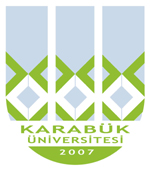 KARABÜK ÜNİVERSİTESİYENİCE MESLEK YÜKSEKOKULUÖĞRENCİ STAJ DOSYASIKARABÜK, 2022KARABÜK ÜNİVERSİTESİYENİCE MESLEK YÜKSEKOKULUÖĞRENCİ STAJ DOSYASI	................. sayfa ve eklerden oluşan bu rapor dosyası stajyer öğrencimiz tarafından kurumumuzdaki çalışma süresi içinde hazırlanmıştır. 			İşyeri Staj Yetkilisi Adı Soyadı		: Ünvanı		: Tarih			: İmza-Mühür		:KARABÜK ÜNİVERSİTESİYENİCE MESLEK YÜKSEKOKULUSTAJ DEĞERLENDİRME FORMU(Meslek Yüksekokulu Bölüm Staj Komisyonu tarafından değerlendirilecektir.)ÖğrencininNumarası		: ……………………………………………….Adı Soyadı		: ……………………………………………….Programı		: ……………………………………………….STAJ KOMİSYONUNUN STAJ HAKKINDAKİ GÖRÜŞÜ(    ) Kabul Edilmiştir.			(    ) Kabul Edilmemiştir.Staj Toplantı Tarihi:STAJ DEĞERLENDİRME KOMİSYONUÖRNEK RAPOR SAYFASIÖğrenci No:Ad Soyad: Bölüm:Program:ÖğrencininNumarası		:Adı Soyadı		:Programı		: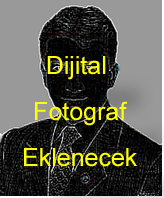 Staj Yapılan YerinAdı			:Adresi			:Telefonu		:Staja Başlama Tarihi	:Stajı Bitirme Tarihi	: Staj Süresi		: 30 iş günüStaj Yapılan YerinAdı			:Adresi			:Telefonu		:Staja Başlama Tarihi	:Stajı Bitirme Tarihi	: Staj Süresi		: 30 iş günüStaj EvraklarıVarYokUygundurUygun DeğildirStaj DefteriBaşvuru Formuİşyeri Staj Değerlendirme FormuDevam ÇizelgesiDenetçi Öğretim Elemanı FormuProgram Staj SorumlusuStaj Komisyon Başkanı